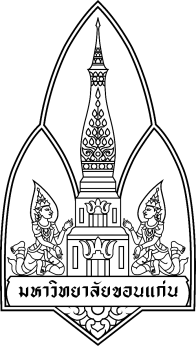 คำสั่งคณะศึกษาศาสตร์ที่        /2562เรื่อง  แต่งตั้งคณะอนุกรรมการดำเนินงานพิธีรดน้ำและขอพรผู้อาวุโสเนื่องในวันสงกรานต์  
คณะศึกษาศาสตร์  ประจำปี  2561............................ 	             เพื่อให้การดำเนินงานเกี่ยวกับพิธีรดน้ำและขอพรผู้อาวุโสเนื่องในวันสงกรานต์ คณะศึกษาศาสตร์  ประจำปี  2562   ซึ่งกำหนดจัดขึ้นในวันที่  11  เมษายน  2562 ณ คณะศึกษาศาสตร์ มหาวิทยาลัยขอนแก่น  และเข้าร่วมกิจกรรมงานสงกรานต์มหาวิทยาลัยขอนแก่น ซึ่งตรงกับวันที่  10  เมษายน  2562
เป็นไปด้วยความเรียบร้อย  และมีประสิทธิภาพ   		อาศัยอำนาจตามความในมาตรา 40 ในส่วนงานตามมาตรา 9 และมาตรา 85 แห่งพระราชบัญญัติมหาวิทยาลัยขอนแก่น พ.ศ. 2558 และคำสั่งมหาวิทยาลัยขอนแก่น  ที่  5161/2558  ลงวันที่  28  กรกฎาคม  2558  เรื่อง  มอบอำนาจการให้ปฏิบัติการแทน  จึงแต่งตั้งคณะอนุกรรมการดำเนินงานพิธีรดน้ำและขอพร   ผู้อาวุโสเนื่องในวันสงกรานต์ คณะศึกษาศาสตร์  ประจำปี  2562  ดังนี้1.คณะอนุกรรมการฝ่ายประชาสัมพันธ์โสตทัศนูปกรณ์และมัลติมิเดีย	1.  ผู้ช่วยศาสตราจารย์ ดร.ทวี  	สระน้ำคำ	ประธานอนุกรรมก                  2.  นายปพนพัทร์  	สิทธิสมจินต์	อนุกรรมการ	3.  นายวทัญญู  	เชื่อมไธสง	อนุกรรมการ	4.  นายสมเจตน์  	แก้ววงษ์	อนุกรรมการ	5.  นายโสภัณ  	พรมโสดา	อนุกรรมการ	6.  นายสังวาล  	เนื่องวงษา	อนุกรรมการ	7.  นางสาวมัทนา	บัวศรี	อนุกรรมการและเลขานุการ2. คณะอนุกรรมการฝ่ายสถานที่ และยานพาหนะ		1.  รองคณบดีฝ่ายวางแผน					ที่ปรึกษา2.  นายทรงเวทย์		เบ้าชัย		ประธานอนุกรรมการ3.  นายกิตติศักดิ์		หล้าจันทร์ดา		อนุกรรมการ4.  นายเจด็ด  		คำยา		อนุกรรมการ5.  นางจำลอง		เมืองขวา		อนุกรรมการ6.  นางชวนพิศ		พิมพ์ผม		อนุกรรมการ7.  นางชนนิกานต์		มาลาศรี		อนุกรรมการ8.  นายธนพนธ์  		หาชานนท์		อนุกรรมการ9.  นางประภาพร  		พุทธสอน		อนุกรรมการ10.  นางนงคราญ		สุขยอด		อนุกรรมการ11. นางพรรณี		โพธิ์แก้ว		อนุกรรมการ12.  นางวิลัย  		คนซื่อ		อนุกรรมการ		13.  นางวิมล		คำยา		อนุกรรมการ14.  นายศักสยาม		นาชิน		อนุกรรมการ15.  นายสังวาล 		เนื่องวงษา		อนุกรรมการ16.  นางสุนา  		อุ่นทองดี		อนุกรรมการ17.  นางสุภารัตน์		ดอนอ่อนสา		อนุกรรมการ18.  นางสุภาพร		สีมุงคุณ		อนุกรรมการ19.  นายพันเมธา		ผุดผ่อง		อนุกรรมการ20.  นายสมควร		ดอนแขอ้วน		อนุกรรมการ21.  นายเอกชัย  		บุญประดิษฐ์		อนุกรรมการ22.  นางดารุณี		ชัยศรี		อนุกรรมการและเลขานุการ23.  นายวัฒนชัย		พรมอุ่น		อนุกรรมการและผู้ช่วยเลขานุการ3.  คณะอนุกรรมการฝ่ายศาสนพิธี  และพิธีกร	1. รองคณบดีฝ่ายโรงเรียนสาธิต						ที่ปรึกษา2. นายสังเวียน	จรเกษ	ประธานอนุกรรมการ3. ผู้อำนวยการกองบริหารงานคณะศึกษาศาสตร์ 	รองประธานอนุกรรมการ4 นายภัทรพงษ์  	วงษ์วิจิตรานนท์	รองประธานอนุกรรมการ5 นายเกรียง 	นาค-อก	อนุกรรมการ6. นางสาวกัญณภัทร	อรอินทร์	อนุกรรมการ7. นางทองหลาง	นามพรมมา	อนุกรรมการ             8. นางนงนภัส	สุทธิประภา	อนุกรรมการ             9. นายพลากร	คำขวา	อนุกรรมการ10. นายวิทยา	สิงห์น้อย	อนุกรรมการ11. นางสาววิภารัตน์	บุญเขื่อง	อนุกรรมการ12. นางสาววารุณี 	จุฑาจินดาเขต	อนุกรรมการ13. นายอักขราวุธ	กัณหาป้อง	อนุกรรมการ14. นายอนุรักษ์	กุลวงษา	อนุกรรมการและเลขานุการ4.  คณะอนุกรรมการฝ่ายต้อนรับและลงทะเบียน   	1. อาจารย์ดวงมณี		ยะอัมพันธุ์  				ประธานอนุกรรมการ	2. ผู้ช่วยศาสตราจารย์ ดร.ร่มเกล้า	อาจเดช				อนุกรรมการ	3. ผู้ช่วยศาสตราจารย์ ดร.ปนัดดา	ญวนกระโทก			อนุกรรมการ	4. อาจารย์ ดร.อะรุณี		แสงสุวรรณ				อนุกรรมการ	5. อาจารย์เบญจพร		เหล่าวงษี				อนุกรรมการ	6. นางสาวกัลยาภัสร์               	คำยา                        	อนุกรรมการ	7. นางชลธิชา		นาค-อก				อนุกรรมการ	8. นางสาวดรุวรรณ 		ทอดทอง				อนุกรรมการ	9. นางนงนภัส  		สุทธิประภา				อนุกรรมการ	10. นางสาวนิภาพร		แสนเข็ม				อนุกรรมการ	11. นางสาวนริศรา		สิงห์สาคร				อนุกรรมการ	12. นางสาวปวีณา		เผ่าพันธุ์				อนุกรรมการ       13. นาสาวปุณณวรรณ		ป้องนาม				อนุกรรมการ	14. นางปิยดา		ปัจเจกวิญญูสกุล			อนุกรรมการ	15. นางสาวภัสนันท์  		วงศ์จันทร์				อนุกรรมการ	16. นางสาวภาวินี		ปานทุ่ง				อนุกรรมการ      	17. นางสาวมธุรส                  	เมืองสุข				อนุกรรมการ       18. นางสาวพันธิตรา		ประยูรสิทธิ				อนุกรรมการ	19. นางรัตติกร		แทนเพชร				อนุกรรมการ       20. นางสาววริยา		ดีโว				อนุกรรมการ	21. นางสาววราภรณ์		ชนะภักดี				อนุกรรมการ	22. นางสาววาศิณี		สิทธิพล				อนุกรรมการ	23. นางสาววรรณศรี		ขันขวา				อนุกรรมการ	24. นางสาวศศิประภา		โวสงค์				อนุกรรมการ	25. นางสาวศิริพร		แจ้งพรมมา				อนุกรรมการ       26. นางสาวศิรินนาถ		สบายใจ				อนุกรรมการ       27. นางสาวสุภาลัย		บุดดีคำภา				อนุกรรมการ	28. นางสาวหฤทัย		ชัยโทนุย				อนุกรรมการ		29. นางอรวรรณ		โสดาสร้อย				อนุกรรมการ	30. นางอิสรีย์		อิสรเสณีย์				อนุกรรมการ	31. นางอรกัญญา	  	เบ้าจรรยา				อนุกรรมการ	32. นางอนุสรา		บังศรี				อนุกรรมการ     	33. นางสาวแสงทอง               	ศรีประภา				อนุกรรมการและเลขานุการ	34. นางสาวมัทนา		บัวศรี				อนุกรรมการและผู้ช่วยเลขานุการ	5.  คณะอนุกรรมการฝ่ายอาหารและเครื่องดื่ม	1. นางอุไร		ราชวิจิตร		ประธานอนุกรรมการ 	2. นางทองหลาง		นามพรมมา		อนุกรรมการ		3. นางสาวปวีณา		เผ่าพันธุ์		อนุกรรมการ			4. นางพอใจ		รัตนติสร้อย		อนุกรรมการ	5. นางอรวรรณ		โสดาสร้อย		อนุกรรมการ	6. นางไพพิทักษ์		งอยกุดจิก		อนุกรรมการและเลขานุการ6.  คณะอนุกรรมการฝ่ายการเงินและพัสดุ	1.  นางอรุณศรี		กางเพ็ง		ประธานอนุกรรมการ                 2.  นางสาวปวีณา		เผ่าพันธุ์		อนุกรรมการ			3.  นางพอใจ		รัตนติสร้อย		อนุกรรมการ		4.  นางมานิดา		สิมมาทัน	 	อนุกรรมการ              5.  นางสาววริยา		ดีโว				อนุกรรมการ	6.  นางอรวรรณ		โสดาสร้อย		อนุกรรมการ	7.  นางอุไร		ราชวิจิตร	อนุกรรมการ	8.  นางสายสุรีย์		นะคำศรี  		อนุกรรมการและเลขานุการ	9.  นางสาวสุภาลัย		บุดดีคำภา		อนุกรรมการและผู้ช่วยเลขานุการ7. คณะอนุกรรมการฝ่ายประเมินผล	1.  ผู้ช่วยศาสตราจารย์ ดร.จตุภูมิ		เขตจัตุรัส		ประธานอนุกรรมการ 		2.  นางรัตติกร		แทนเพชร		อนุกรรมการ	3.  นางนวรัตน์		เงาะสนาม		อนุกรรมการ              4.  นางอรกัญญา		เบ้าจรรยา		อนุกรรมการ	5. นางสาวมัทนา	บัวศรี	อนุกรรมการและเลขานุการ8. คณะอนุกรรมการฝ่ายจัดขบวนร่วมงานสงกรานต์มหาวิทยาลัยขอนแก่น   	  1. ผู้ช่วยศาสตราจารย์พัชรา 	     พันธรักษ์พงษ์		ประธานอนุกรรมการ            2. อาจารย์ ดร.จิรดาวรรณ 	     หันตุลา	                     รองประธานอนุกรรมการ            3. ผู้อำนวยการกองบริหารงานคณะศึกษาศาสตร์		           รองประธานอนุกรรมการ            4. นางพรรณี 			     ศรีกลชาญ		           อนุกรรมการ            5. นางสาวภาวินี 	               ปานทุ่ง		           อนุกรรมการ            6. นายศักสยาม                          นาชิน	                     อนุกรรมการ            7. นายสมควร                            ดอนแขอ้วน                       อนุกรรมการ            8. นายเอกชัย 		               บุญประดิษฐ์		           อนุกรรมการ             9. นางอนุสรา 			     บังสี		                     อนุกรรมการ               10. นางสาวกัญณภัทร	อรอินทร์	อนุกรรมการ             11. นายกิตติศักดิ์  	หล้าจันทร์ดา	อนุกรรมการ            12. นางเขียว  		มิมาลา	อนุกรรมการ            13. นายเจด็ด  		คำยา	อนุกรรมการ		            14. นายจักรี	ดอนเตาเหล็ก	อนุกรรมการ            15. นางจำลอง  			เมืองขวา		อนุกรรมการ            16. นางชนนิกานต์  			มาลาศรี		อนุกรรมการ            17. นางชวนพิศ  			พิมพ์ผม		อนุกรรมการ            18. นางสาวดรุวรรณ  	ทอดทอง	อนุกรรมการ		            19. นางดารุณี  	ชัยศรี	อนุกรรมการ            20. นายทรงเวทย์  	เบ้าชัย	อนุกรรมการ		            21. นางทองหลาง   	นามพรมมา	อนุกรรมการ		            22. นายธนพนธ์   	หาชานนท์	อนุกรรมการ            23. นางนงนภัส 	สุทธิประภา	อนุกรรมการ            24. นางนงคราญ  			สุขยอด		อนุกรรมการ            25. นางนภสร  	ศิริเจริญศรี	อนุกรรมการ            26. นางสาวนริศรา  	สิงห์สาคร	อนุกรรมการ		            27. นางนวรัตน์  	เงาะสนาม	อนุกรรมการ	            28. นายนิพนธ์  	ภิรมย์พันธ์	อนุกรรมการ            29. นางสาวปวีณา  	เผ่าพันธุ์	อนุกรรมการ            30. นายปพนพัทร์  	สิทธิสมจินต์	อนุกรรมการ		            31. นางปิยดา  	ปัจเจกวิญญูสกุล	อนุกรรมการ            32. นางปุณณวรรณ  	ป้องนาม	อนุกรรมการ            33. นางประภาพร  			พุทธสอน		อนุกรรมการ	            34. นางพรรณี  	ศรีกลชาญ	อนุกรรมการ            35. นางพรรณี	โพธิ์แก้ว	อนุกรรมการ            36. นางพอใจ 	รัตนติสร้อย	อนุกรรมการ		            37. นางพิมพ์ปภัสสร  	ศรีสุนนท์	อนุกรรมการ            38. นางไพพิทักษ์ 	งอยกุดจิก	อนุกรรมการ            39. นางสาวพันธิตรา	ประยูรสิทฺธิ                       อนุกรรมการ            40. นายพันเมธา	ผุดผ่อง	อนุกรรมการ            41. นางสาวภัทรกันย์	จันทะ                             อนุกรรมการ		            42. นางสาวภัสนันท์  	วงศ์จันทร์	อนุกรรมการ            43. นางสาวภาวินี  	ปานทุ่ง	อนุกรรมการ	            44. นางสาวมธุรส  	เมืองสุข	อนุกรรมการ            45. นางสาวมัทนา  	บัวศรี	อนุกรรมการ		            46. นางมานิดา 	สิมมาทัน	อนุกรรมการ            47. นางสาวเยาวลักษณ์ 	โล่ห์อภิรักษ์กุล	อนุกรรมการ		            48. นายวทัญญู  	เชื่อมไธสง	อนุกรรมการ            49.  นางสาววริยา		ดีโว				อนุกรรมการ            50. นายวัฒนชัย  	พรมอุ่น	อนุกรรมการ		            51. นางสาววารุณี 	จุฑาจินดาเขต	อนุกรรมการ            52. นางสาววาศิณี     	สิทธิพล	อนุกรรมการ            53. นางวิมล  	คำยา	อนุกรรมการ            54. นางวิลัย  			คนซื่อ		อนุกรรมการ	            55. นางสาวศศิประภา  	โวสงค์	อนุกรรมการ            56. นางสาวศิรินนาถ  	สบายใจ	อนุกรรมการ	            57. นายสมเจตน์ 	แก้ววงษ์	อนุกรรมการ            58. นางสาวสุภาลัย		บุดดีคำภา	        อนุกรรมการ            59. นายสังวาล  	เนื่องวงษา	อนุกรรมการ		            60. นางสายสุรีย์  	นะคำศรี	อนุกรรมการ           61. นางสาวแสงทอง  	ศรีประภา	อนุกรรมการ           62. นายโสภัณ  	พรมโสดา	อนุกรรมการ           63. นางสุภาพร  	สีมุงคุณ	อนุกรรมการ           64. นางสุนา  			อุ่นทองดี		อนุกรรมการ           65. นางสุภารัตน์  			ดอนอ่อนสา		อนุกรรมการ	           66. นางอรกัญญา  	เบ้าจรรยา	อนุกรรมการ		           67. นางอรวรรณ  	โสดาสร้อย	อนุกรรมการ           68. นางอรุณศรี  	กางเพ็ง	อนุกรรมการ           69. นางอิสรีย์  	อิสรเสณีย์	อนุกรรมการ		           70. นางอุไร 		ราชวิจิตร		อนุกรรมการ		           71. นายบัญชาฤทธิ์ 		     พลพันธ์		           อนุกรรมการ             72. นายกฤษดา                          เกตุภูงา		           อนุกรรมการ           73. นายกุลชาต 		               กระจ่างกุล		           อนุกรรมการ           74. นายภัณณุวัฒน์                       ประทีป	                      อนุกรรมการ          75.นายกีรติ 			ล่ำลือ				อนุกรรมการ          76.นางสาวปานจิตต์                  พานศรีสุข	             	อนุกรรมการ          77.นางสาวอนัญมนต์ 		จีระฐานุพงศ์			อนุกรรมการ78.นางสาวภูษิตา 		คำแหง				อนุกรรมการ          79. คณะกรรมการสโมสรนักศึกษา				          อนุกรรมการ          80. นักศึกษาสาขาวิชาการสอนภาษาไทย			          อนุกรรมการ          81. นักศึกษาสาขาวิชาการสอนภาษาญี่ปุ่น			          อนุกรรมการ          82. นักศึกษาสาขาวิชาการสอนภาษาจีนฯ			          อนุกรรมการ         83. นักศึกษาสาขาวิชาการสอนภาษาอังกฤษฯ		          อนุกรรมการ         84. นักศึกษาสาขาวิชาคณิตศาสตรศึกษา			          อนุกรรมการ         85. นักศึกษาสาขาวิชาวิทยาศาสตร์ศึกษา			          อนุกรรมการ         86. นักศึกษาสาขาวิชาคอมพิวเตอร์ศึกษา			          อนุกรรมการ         87. นักศึกษาสาขาวิชาศิลปศึกษา				          อนุกรรมการ        88.  นักศึกษาสาขาวิชาสังคมศึกษา				          อนุกรรมการ        89.  นักศึกษาสาขาวิชาพลศึกษา				          อนุกรรมการ        90.  นางสาวกัญณภัทร อรอินทร์				          อนุกรรมการและเลขานุการ        91. นางสาวณัฐจริยา ธนสุขไพบูลย์			                    อนุกรรมการและผู้ช่วยเลขานุการ        92. นางสาวสุภัทรา สังฆะมณี				          อนุกรรมการและผู้ช่วยเลขานุการ9. คณะอนุกรรมการฝ่ายรื่นเริงม่วนชื่นวันสงกรานต์    	1. อาจารย์อินทร์ตรอง	นิตยโรจน์	ประธานอนุกรรมการ	2. นางสาวนริศรา	สิงห์สาคร	อนุกรรมการ   	3. นางนภสร	ศิริเจริญศรี	อนุกรรมการ	4. นางนงนภัส	สุทธิประภา	อนุกรรมการ	5. นางนวรัตน์  	เงาะสนาม	อนุกรรมการ	6. นางสาวปวีณา	เผ่าพันธุ์	อนุกรรมการ	7. นางพรรณี	ศรีกลชาญ	อนุกรรมการ	8. นางสาวภัสนันท์	วงศ์จันทร์	อนุกรรมการ    	9. นางมานิดา	สิมมาทัน	อนุกรรมการ             10. นางสาวมธุรส	เมืองสุข	อนุกรรมการ   	11. นางสาววาศิณี	สิทธิพล	อนุกรรมการ	12. นางสาวศศิประภา	โวสงค์	อนุกรรมการ	   		13. นางอรวรรณ	โสดาสร้อย	อนุกรรมการ    	14. นางอรกัญญา	เบ้าจรรยา	อนุกรรมการ	15. นางอนุสรา	บังศรี	อนุกรรมการ             16. นางสาวนิภาพร	แสนเข็ม	อนุกรรมการ             17. นางสาวภาวินี	ปานทุ่ง	อนุกรรมการ             18. นางสาววริยา	ดีโว	อนุกรรมการ             19. นางสาวศิรินนาถ	สบานยใจ	อนุกรรมการ             20. นางสาวสุภาลัย	บุดดีคำภา	อนุกรรมการ	21. นางปุณณวรรณ	ป้องนาม	อนุกรรมการ             22. นายอาทิตย์	ขวัญเขียน	อนุกรรมการ             23. คณะกรรมการสโมสรนักศึกษา		อนุกรรมการ   	24. นางอรุณศรี	กางเพ็ง	อนุกรรมการและเลขานุการ	25. นางรัตติกร	แทนเพชร	อนุกรรมการและผู้ช่วยเลขานุการ10. คณะอนุกรรมการฝ่ายเลขานุการ	1.  นายทองสุข		ศีรี				ที่ปรึกษา	2.  นางสาววารุณี		จุฑาจินดาเขต		ประธานอนุกรรมการ	3.  นางถาวร		แก้วกงพาน		อนุกรรมการ	4.  นางทองหลาง		นามพรมมา		อนุกรรมการ	5.  นางสาวนารี  		สิมมี			อนุกรรมการ	6.  นางสาวนิภาพร		แสนเข็ม		อนุกรรมการ	7.  นางพิมพ์ปภัสสร 		ศรีสุนนท์		อนุกรรมการ	8.  นางรัศมี		คาระวะ		อนุกรรมการ	9.  นางสาววณิชญา		วิเศษสา		อนุกรรมการ	10.  นางสาววาศิณี		สิทธิพล		อนุกรรมการ	11.  นางสาววรรณศรี		ขันขวา		อนุกรรมการ	12.  นางสาวศิริพร		แจ้งพรมมา		อนุกรรมการ	13.  นางสาวเมธาพร                       บุญสุข                               อนุกรรมการ	15.  นางอิสรีย์		อิสรเสณีย์		อนุกรรมการ	16.  นายจักรี		ดอนเตาเหล็ก		อนุกรรมการและเลขานุการ	17.  นางสาวศศิประภา		โวสงค์		อนุกรรมการและผู้ช่วยเลขานุการ